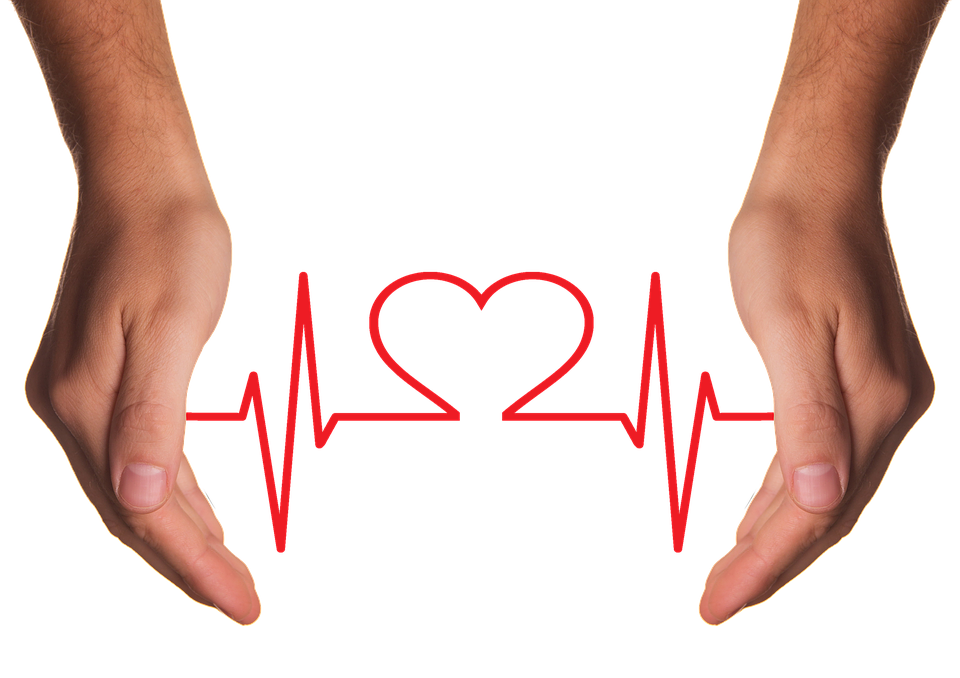 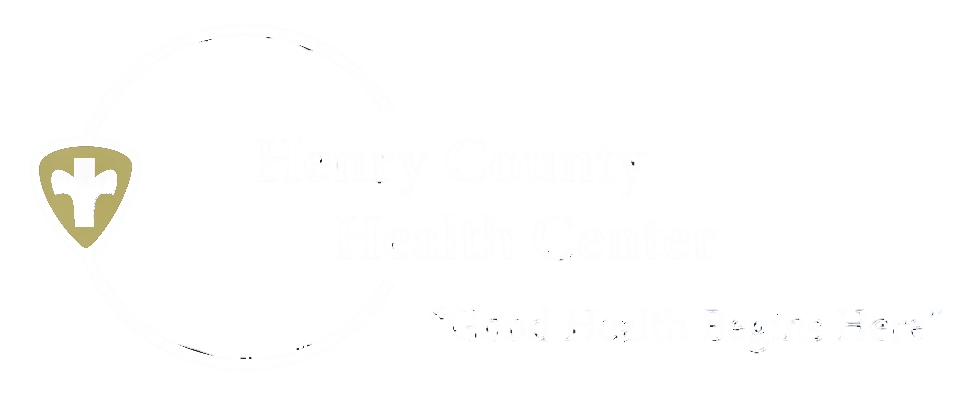 PUBLIC HEALTH OVERVIEW:Public Health focuses on the overall improvement of life:Henry County Health Center (HCHC) employees’ work ranges from analyzing health trends in the community, to preventing the spread of communicable diseases.  HCHC believes that everyone deserves a chance to lead a healthy and happy life, therefore, we are focused on attaining the highest level of health for all Henry County (HC) residents.The HCHC Strategic Plan is focused on developing and sustaining programs that align with our mission and with the needs that are identified in our Community Needs Assessment.  HCHC is also focused on developing good working relationships with partners in the community that will increase the odds of long-term change.HCHC Mission:“To create a stronger community by promoting health, providing quality resources and protecting the overall wellness of Henry County residents.”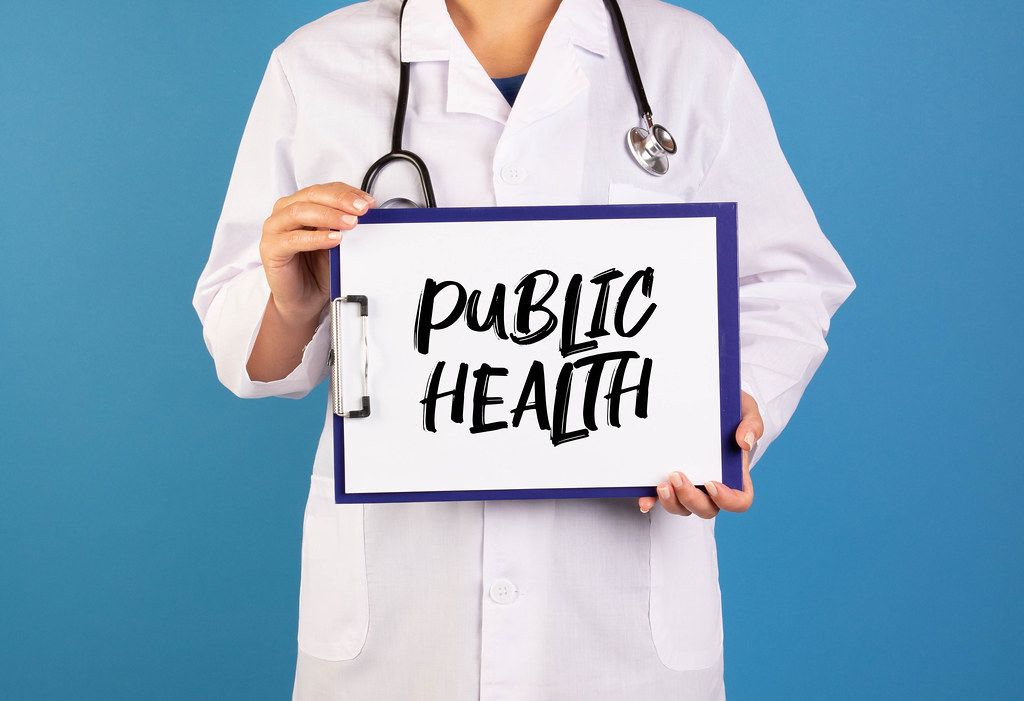 Program Operations:The community and site-based programs provided by HCHC are listed on the next page HCHC PROGRAMS: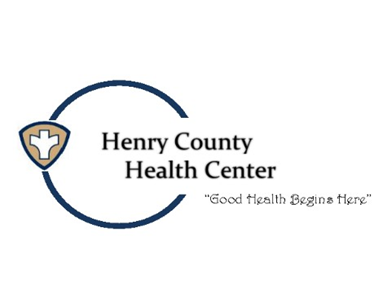 2022 YEAR IN REVIEW: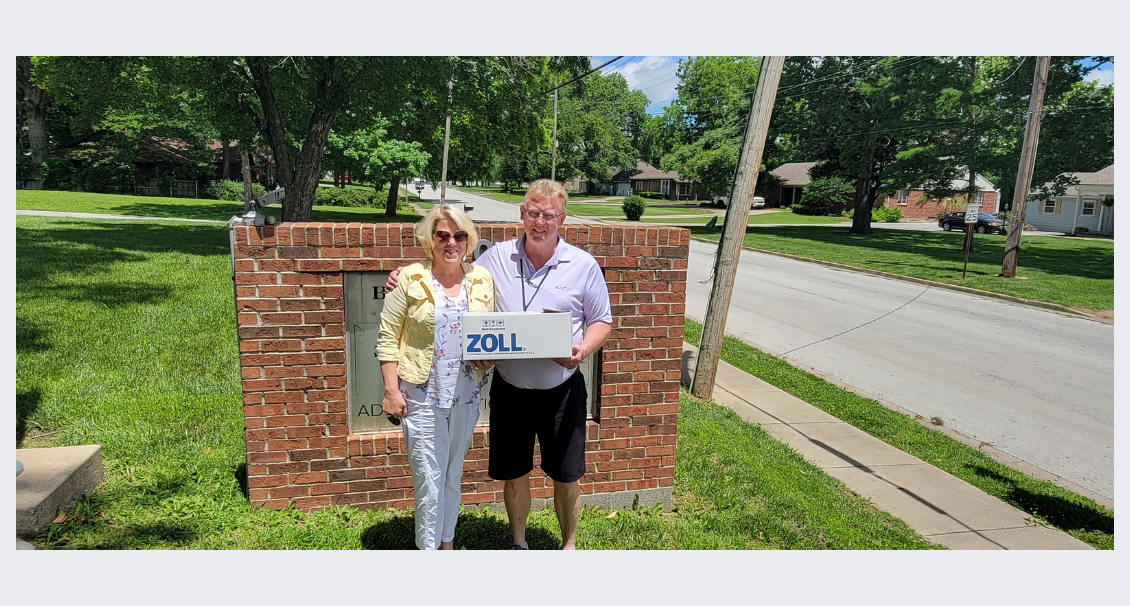 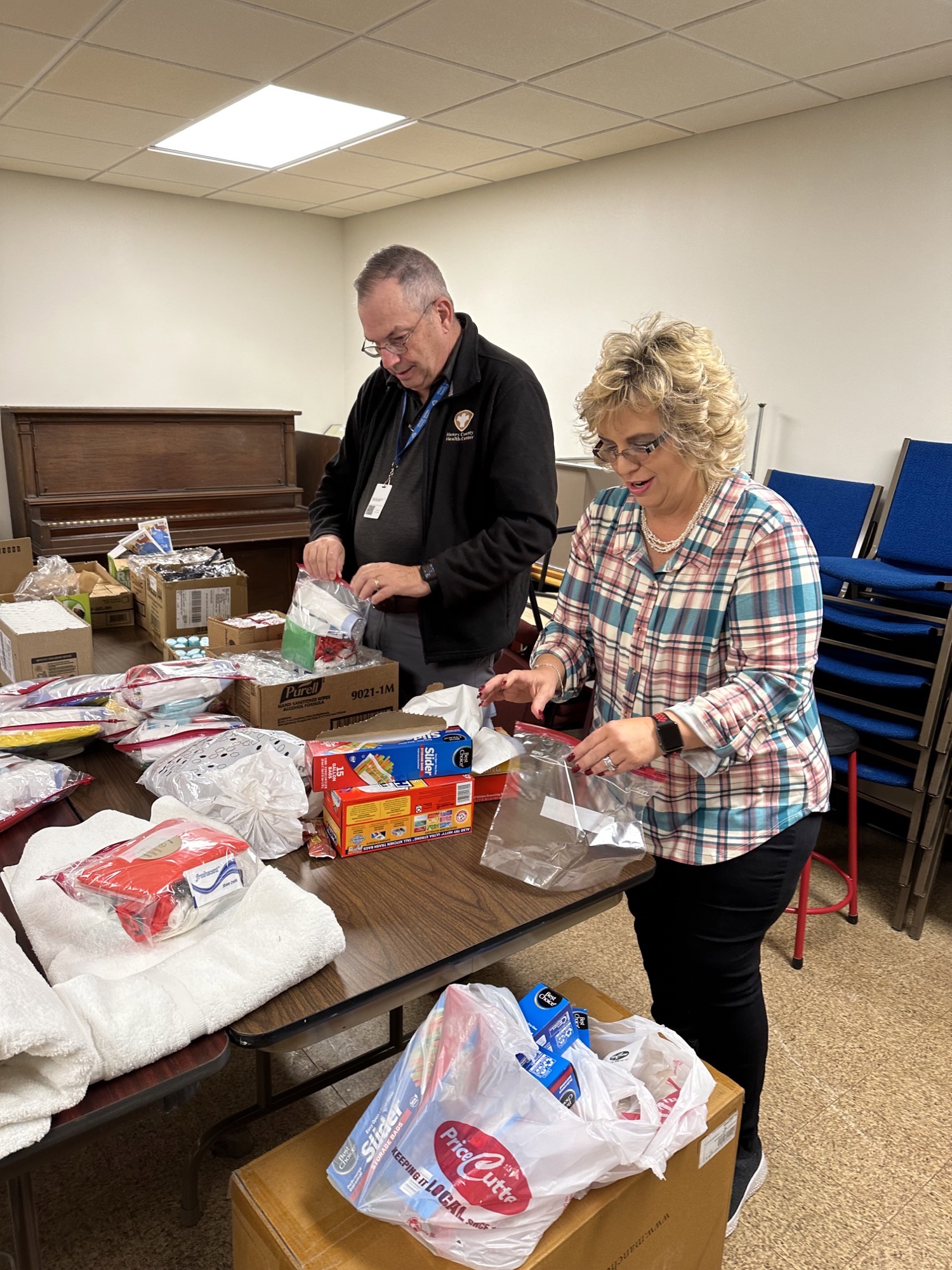 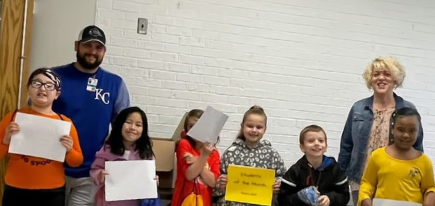 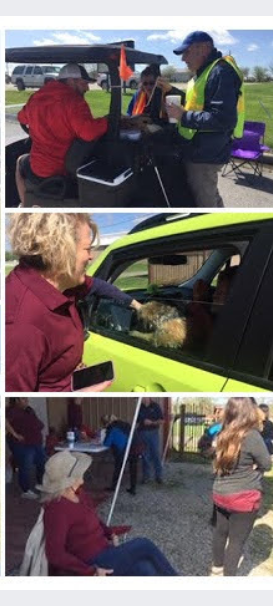 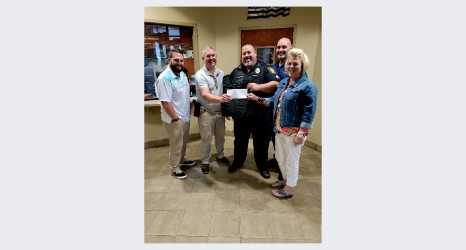 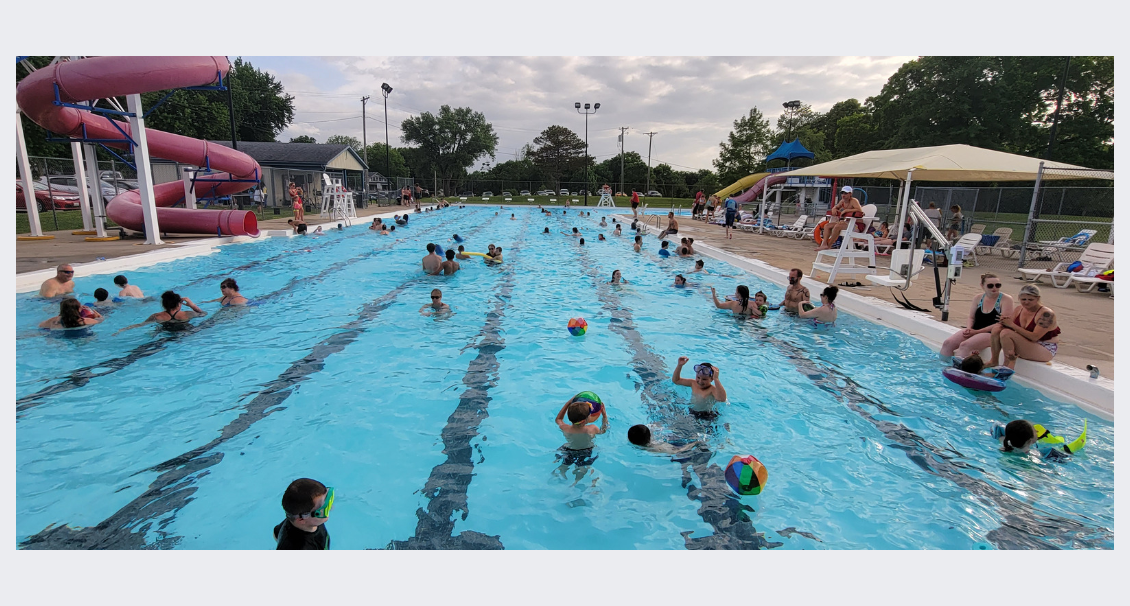 HCHC WELCOMES NEW FACES: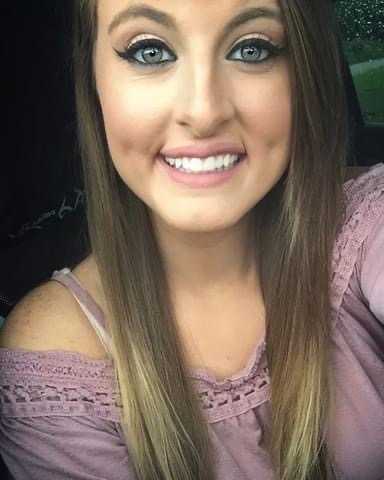 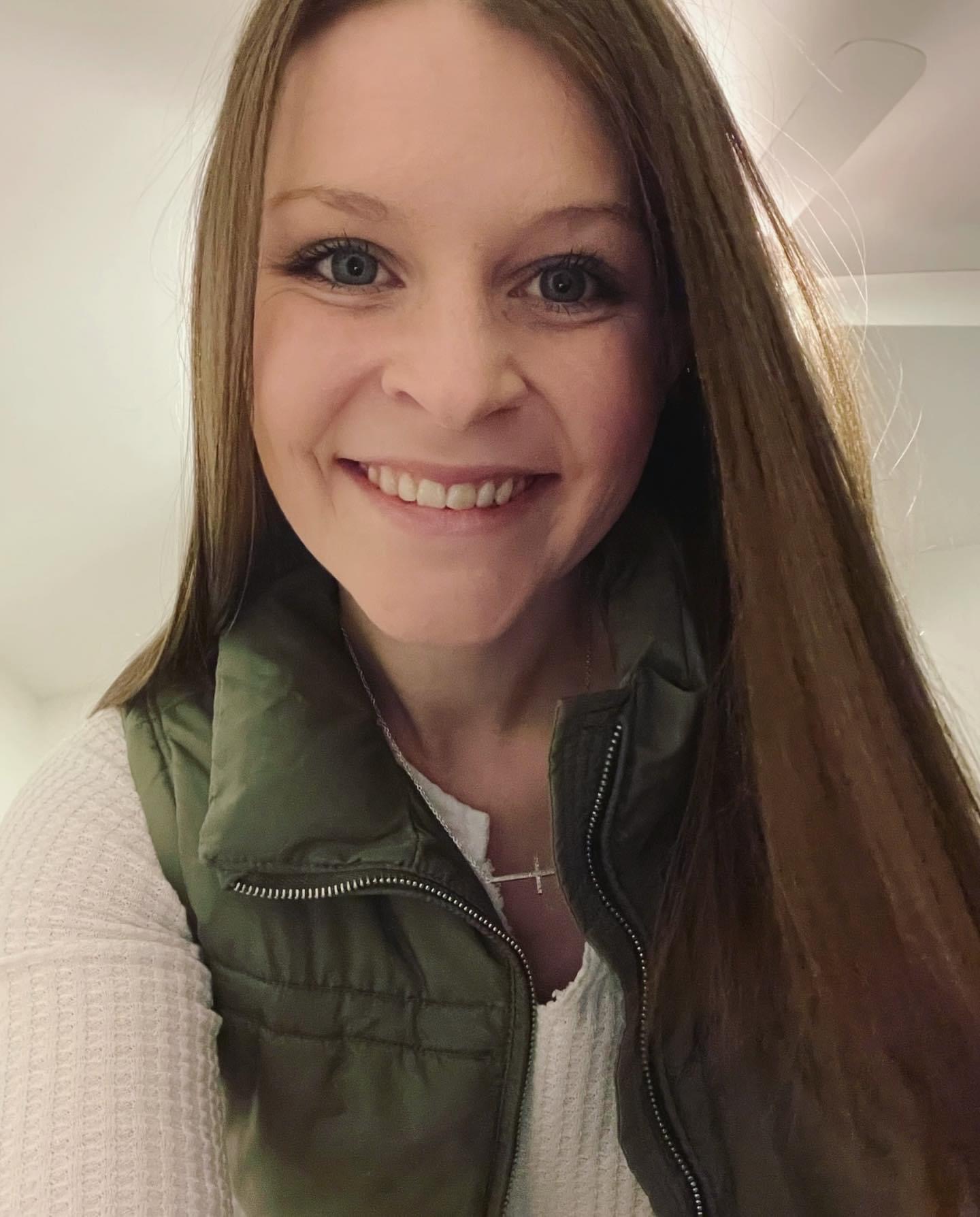 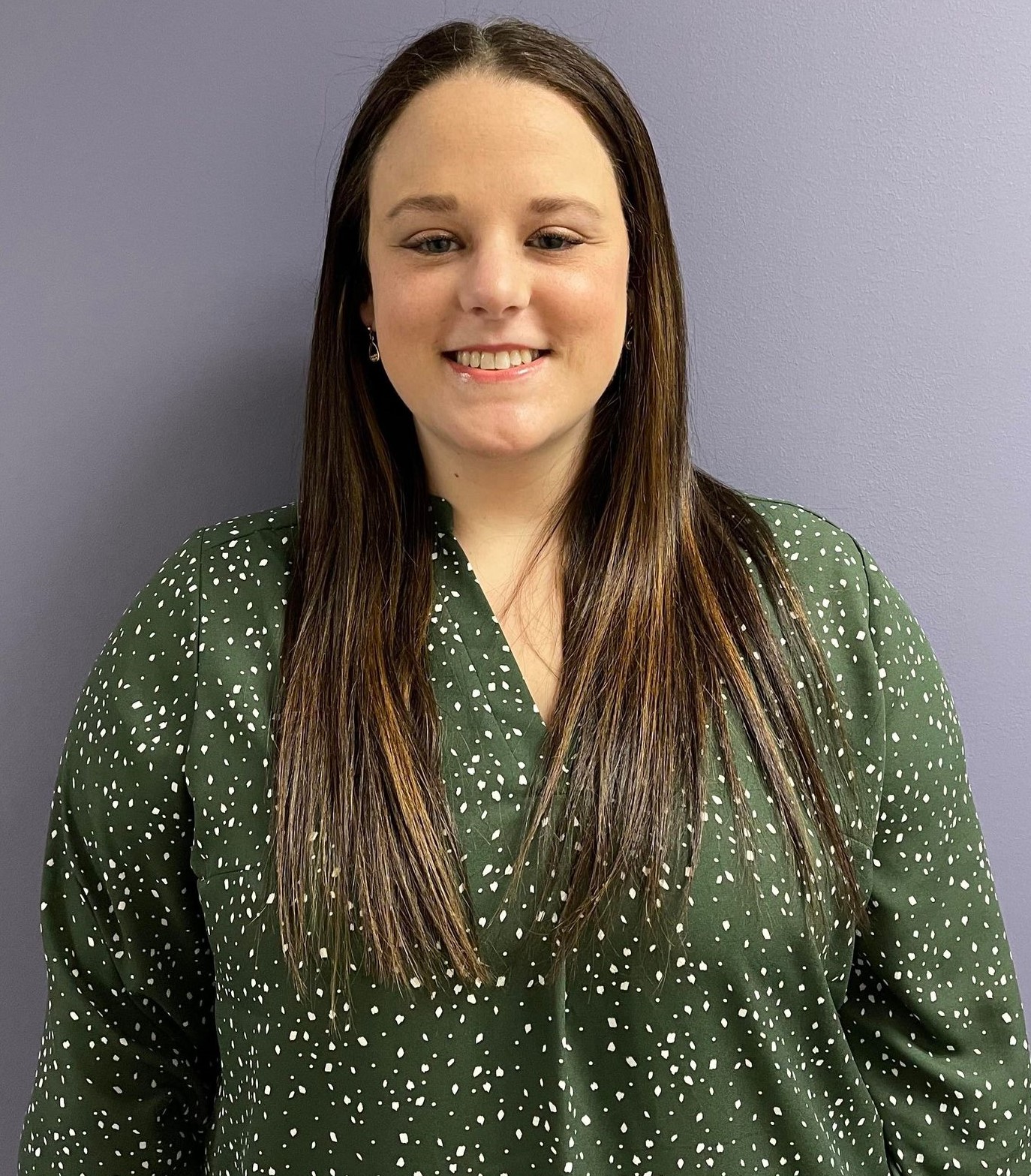 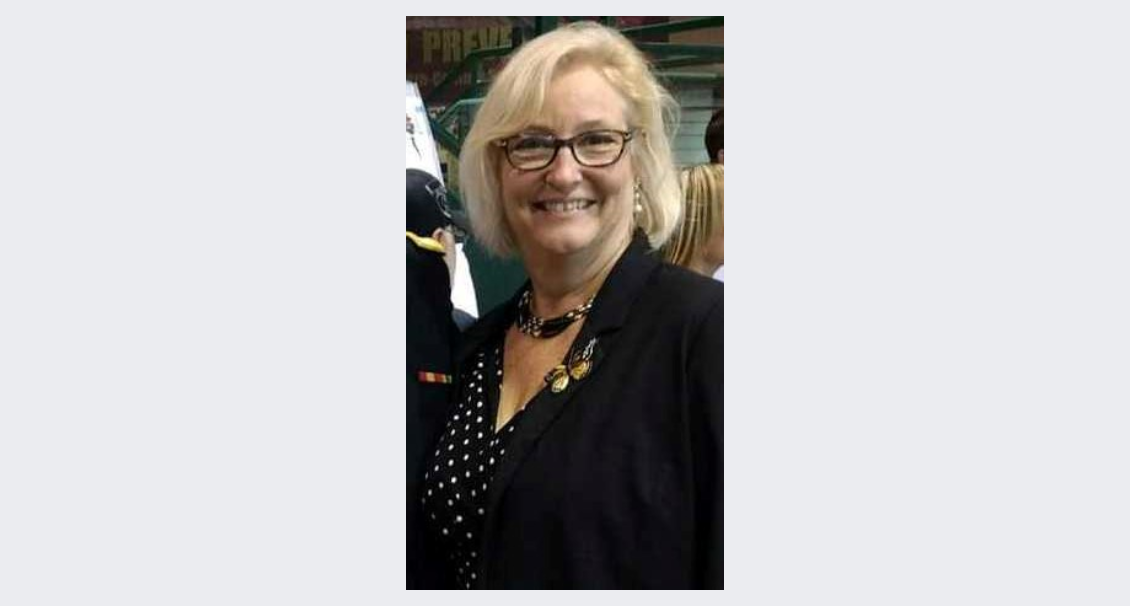 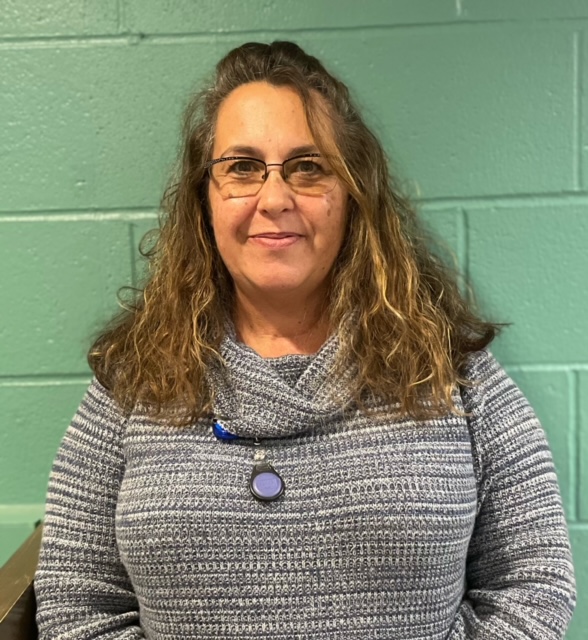 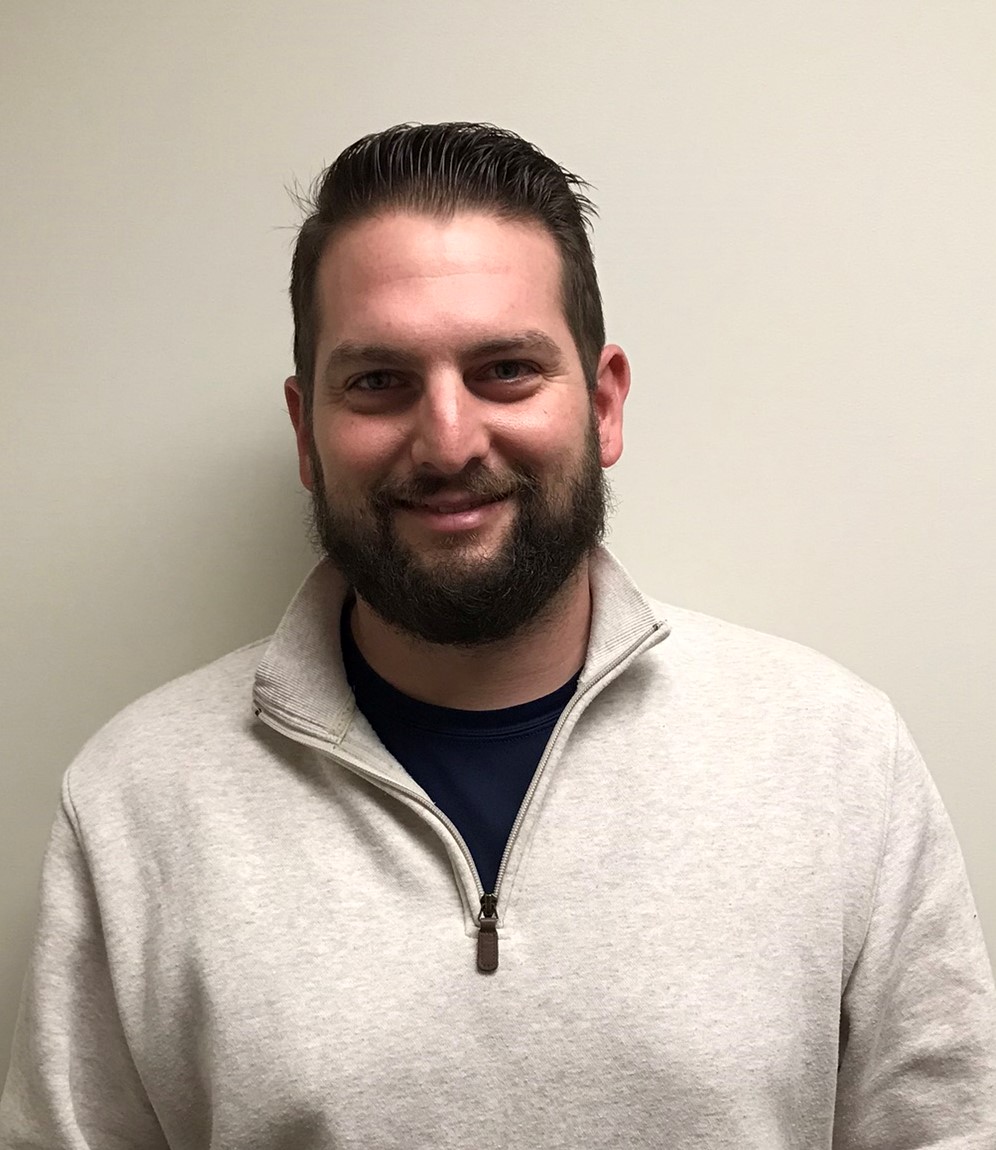 MILESTONE MET: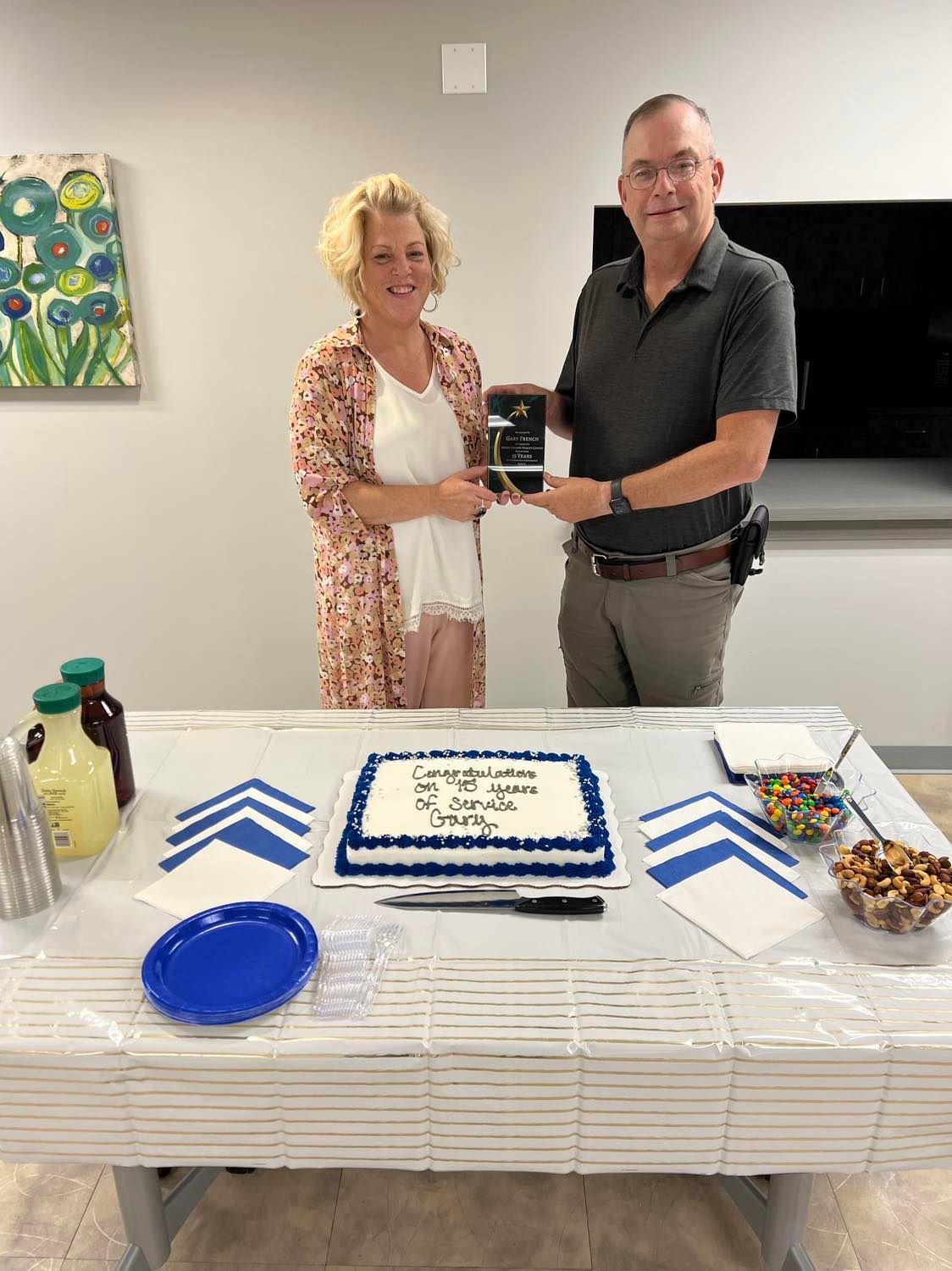 HC NUMBERS SERVED BY PERCENTAGE:TWO NEW INITIATIVES TAKE HOLD:Homeless Kits for Henry County Homeless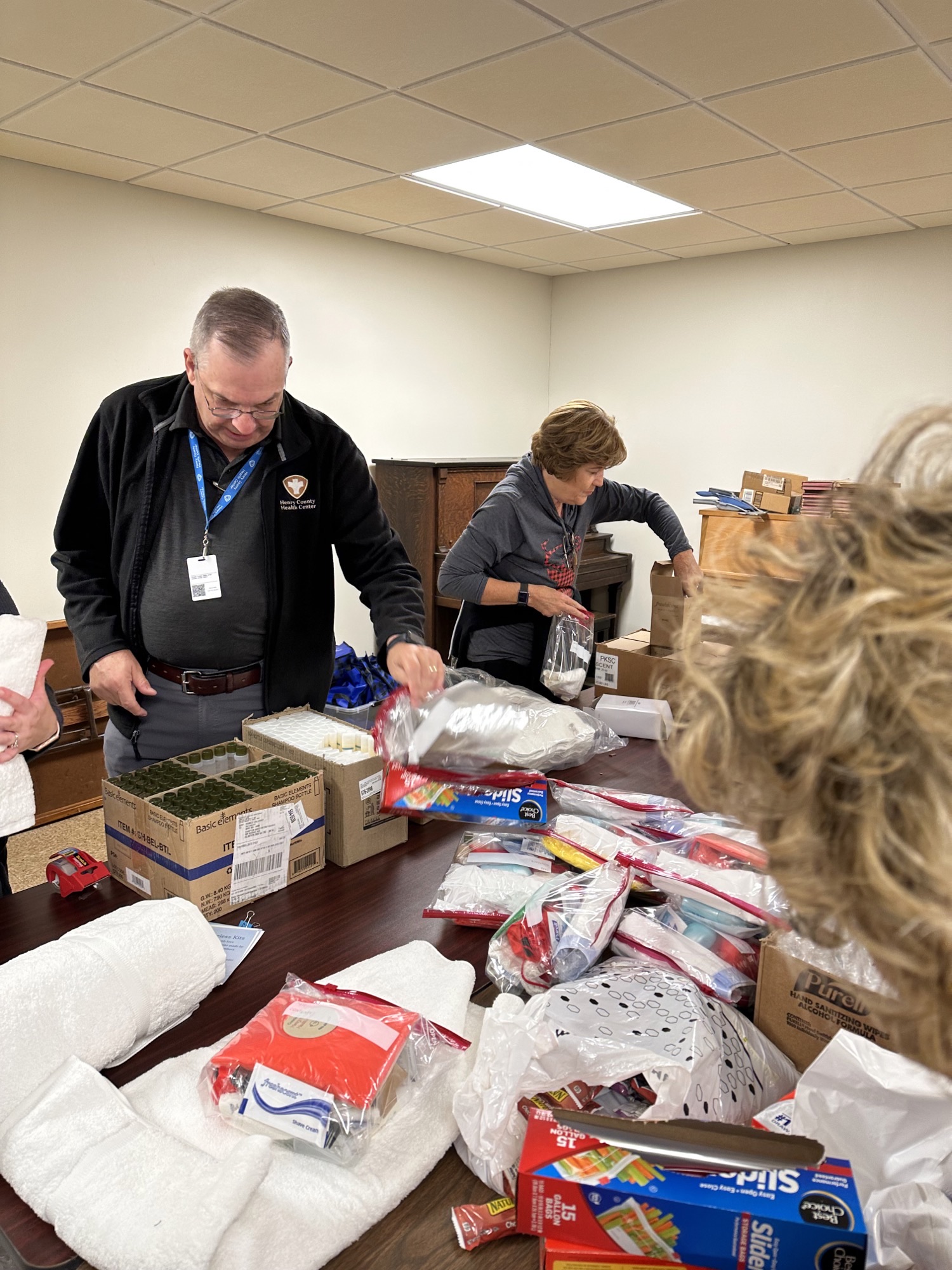 Battery Recycling: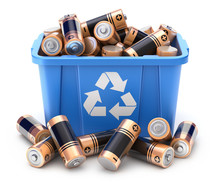 FINANCIAL SNAPSHOT - REVENUE:SEE YOU IN 2023!!!S	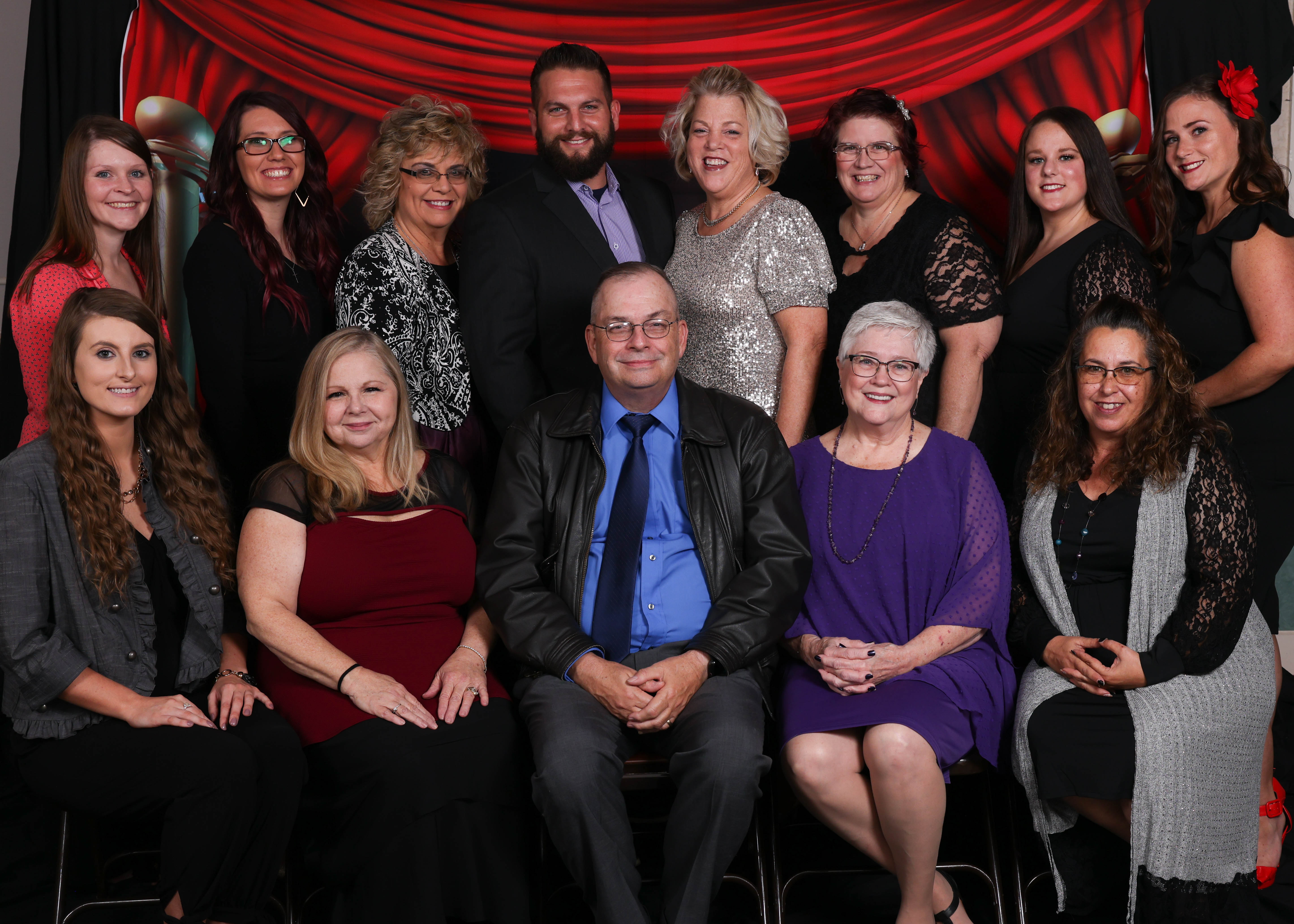 